MTD Budownictwo spółka cywilna Tomasz i Maciej Daszczyńskiul. Pomorska nr 33, 76-200 SłupskCena brutto: 294.467,57 zł; okres gwarancji - 48 miesięcySELFNET Marcin Daglis, ul. Klonowa 7/16, 76-200 SłupskCena brutto: 307.107,78 zł; okres gwarancji - 48 miesięcyChadacz Artur Floor, ul. Złota nr 1, 76-200 SłupskCena brutto: 317.821,25 zł; okres gwarancji - 48 miesięcyPublikacja: https://platformazakupowa.pl/pn/pgkslupskSporządziła: Joanna Omucińska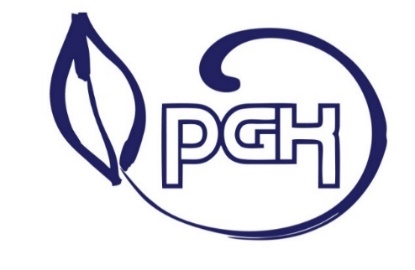 